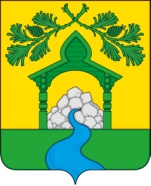                                    СОВЕТ НАРОДНЫХ ДЕПУТАТОВТВЕРДОХЛЕБОВСКОГО СЕЛЬСКОГО ПОСЕЛЕНИЯБОГУЧАРСКОГО МУНИЦИПАЛЬНОГО РАЙОНАВОРОНЕЖСКОЙ ОБЛАСТИРЕШЕНИЕот «29» ноября  2023г. № 211с. ТвердохлебовкаО внесении изменений в решение Совета народных депутатов Твердохлебовского сельского поселения от  27.02.2020 № 312  «Об оплате труда выборного должностного лица местного самоуправления Твердохлебовского сельского поселения Богучарского муниципального района, осуществляющего свои полномочия на постоянной основе и муниципальных служащих органов местного самоуправления Твердохлебовского сельского поселения Богучарского муниципального района»В соответствии с Федеральными законами:  от 06.10.2003 № 131-ФЗ «Об общих принципах организации местного самоуправления в Российской Федерации», от 02.03.2007 № 25 - ФЗ «О муниципальной службе Российской Федерации», законами  Воронежской области:  от 30.05.2005 № 29-ОЗ «О государственной гражданской службе Воронежской области»,  от 09.10.2007 № 100-ОЗ «Об оплате труда работников, замещающих должности, не являющиеся должностями государственной гражданской службы Воронежской области», от 11.11.2009 № 133-ОЗ «О государственных должностях Воронежской области», от 28.12.2007 № 175 –ОЗ «О муниципальной службе в Воронежской области», от 23.12.2008 № 139-ОЗ «О гарантиях осуществления полномочий депутата, члена выборного органа местного самоуправления, выборного должностного лица местного самоуправления муниципальных образований Воронежской области», указом Губернатора Воронежской области от 02.10.2023 № 236-у «О повышении (индексации) денежного вознаграждения, должностных окладов, окладов за классный чин, пенсии за выслугу лет (доплаты  к пенсии), ежемесячной денежной выплаты  к пенсии за выслугу лет», Совет народных депутатов Твердохлебовского сельского поселения Богучарского муниципального района  решил:1. Внести в решение Совета народных депутатов Твердохлебовского сельского поселения от 27.02.2020 № 312   «Об оплате труда выборного должностного лица местного самоуправления Твердохлебовского сельского поселения Богучарского муниципального района, осуществляющего  свои полномочия на постоянной основе и муниципальных служащих органов местного самоуправления Твердохлебовского сельского поселения Богучарского  муниципального района» следующие изменения:1.1. В приложении № 1 к решению Совета народных депутатов Твердохлебовского сельского поселения от 27.02.2020 № 312  «Об оплате труда выборного должностного лица местного самоуправления Твердохлебовского сельского поселения Богучарского муниципального района, осуществляющего свои полномочия на постоянной основе и муниципальных служащих органов местного самоуправления Твердохлебовского сельского поселения Богучарского муниципального района»:  1.1.1.Пункт 2.3. части 2 изложить в следующей редакции: «2.3. Размер должностного оклада лица, замещающего муниципальную должность, составляет  8547 рублей.».1.1.2. Пункт 4.2.2. части 4 изложить в следующей редакции: «Ежемесячная надбавка к должностному окладу за классный чин устанавливается в следующих размерах:- главного муниципального советника муниципальной службы 1-го класса- 3440 рублей;- главного муниципального советника муниципальной службы 2-го класса-3210 рублей;- главного муниципального советника муниципальной службы 3-го класса- 2984 рублей;- советника муниципальной службы 1-го класса - 2894 рублей;- советника муниципальной службы 2-го класса - 2645 рублей;- советника муниципальной службы 3-го класса - 2393 рублей;- референта муниципальной службы 1-го класса - 2267 рублей;- референта муниципальной службы 2-го класса - 1890 рублей;- референта муниципальной службы 3-го класса - 1765 рублей;- секретаря муниципальной службы 1-го класса - 1513 рублей;- секретаря муниципальной службы 2-го класса - 1392 рублей;- секретаря муниципальной службы 3-го класса - 1136рублей.».1.2. Приложение № 2 к решению Совета народных депутатов Твердохлебовского сельского поселения от 27.02.2020 № 312  «Об оплате труда выборного должностного лица местного самоуправления Твердохлебовского сельского поселения Богучарского муниципального района, осуществляющего свои полномочия на постоянной основе и муниципальных служащих органов местного самоуправления Твердохлебовского сельского поселения Богучарского муниципального района» изложить в новой редакции согласно приложению № 2 к данному решению.2.Настоящее решение вступает в силу со дня его официального обнародования и распространяет свое действие на правоотношения, возникшие с 01.10.2023 года.3. Контроль за исполнением настоящего решения возложить на постоянную комиссию Совета народных депутатов Твердохлебовского сельского поселения по бюджету, налогам, финансам и предпринимательству, депутатской этике, торговле, общественному питанию, законности и правопорядку (Ткаченко И.В.) и главу Твердохлебовского сельского поселения Калашникова А.Н.Глава Твердохлебовского сельского поселения Богучарского муниципального района Воронежской области	            А.Н.КалашниковПриложение 2к решению Совета народных депутатовТвердохлебовского сельского поселенияот 29.11 2023г.  №  211Размерыдолжностных окладов по должностям муниципальной службы в администрации Твердохлебовского сельского поселенияГруппа должностейНаименование должностейРазмер должностного оклада (рублей)СтаршаяВедущий специалист6537